Hardaway Hawks Baseball 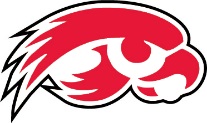 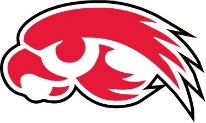  31906http://www.hardawaybaseball.weebly.com2015 Junior Varsity RosterName				Position	GradeTrashon Marshall		OF		11th Jamaris Rowell		OF		11th Zachary Smith		INF		11th Ryan Anderson		P/INF		10th Alex Bemiss			INF		10th Chris Black, Jr.		OF		10th Chris Garner		INF		10th Chandler Griggs		P/INF		10th Jordan Manibusan		P/C/INF	10th Matthew Moreland		P/INF		10thMykel Page			P/INF		10thKory Albert			C		9th Tyler Brown			OF		9th Tom Johnson		OF		9th Ronnie Keaton		C		9th Chris Mack			INF		9th Jonathan Manibusan	P/INF		9th Robert McDaniel		INF		9th Bingry Walton		OF		9th Head Coach Sammie Mathis			School Phone (706)748-2766							School Fax     (706)748-2776